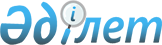 О признании утратившим силу решения Абайского районного маслихата от 25 мая 2023 года № 4/41 "Об утверждении Правил проведения раздельных сходов местного сообщества Абайского района Карагандинской области"Решение Абайского районного маслихата Карагандинской области от 7 сентября 2023 года № 9/86
      В соответствии с Законом Республики Казахстан "О местном государственном управлении и самоуправлении в Республике Казахстан", Абайский районный маслихат РЕШИЛ:
      1. Признать утратившим силу решение Абайского районного маслихата от 25 мая 2023 года № 4/41 "Об утверждении Правил проведения раздельных сходов местного сообщества Абайского района Карагандинской области".
      2. Настоящее решение вводится в действие по истечении десяти календарных дней после дня его первого официального опубликования.
					© 2012. РГП на ПХВ «Институт законодательства и правовой информации Республики Казахстан» Министерства юстиции Республики Казахстан
				
      Председатель Абайского районного маслихата

Д.Сакенов
